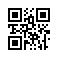 Strana:  1 z Strana:  1 z Strana:  1 z 11111Odběratel:Odběratel:Odběratel:Odběratel:Odběratel:Odběratel:Ústav anorganické chemie AVČR, v.v.i.
Husinec-Řež 1001
250 68 ŘEŽ U PRAHY
Česká republikaÚstav anorganické chemie AVČR, v.v.i.
Husinec-Řež 1001
250 68 ŘEŽ U PRAHY
Česká republikaÚstav anorganické chemie AVČR, v.v.i.
Husinec-Řež 1001
250 68 ŘEŽ U PRAHY
Česká republikaÚstav anorganické chemie AVČR, v.v.i.
Husinec-Řež 1001
250 68 ŘEŽ U PRAHY
Česká republikaÚstav anorganické chemie AVČR, v.v.i.
Husinec-Řež 1001
250 68 ŘEŽ U PRAHY
Česká republikaÚstav anorganické chemie AVČR, v.v.i.
Husinec-Řež 1001
250 68 ŘEŽ U PRAHY
Česká republikaÚstav anorganické chemie AVČR, v.v.i.
Husinec-Řež 1001
250 68 ŘEŽ U PRAHY
Česká republikaÚstav anorganické chemie AVČR, v.v.i.
Husinec-Řež 1001
250 68 ŘEŽ U PRAHY
Česká republikaÚstav anorganické chemie AVČR, v.v.i.
Husinec-Řež 1001
250 68 ŘEŽ U PRAHY
Česká republikaÚstav anorganické chemie AVČR, v.v.i.
Husinec-Řež 1001
250 68 ŘEŽ U PRAHY
Česká republikaÚstav anorganické chemie AVČR, v.v.i.
Husinec-Řež 1001
250 68 ŘEŽ U PRAHY
Česká republikaÚstav anorganické chemie AVČR, v.v.i.
Husinec-Řež 1001
250 68 ŘEŽ U PRAHY
Česká republikaPID:PID:PID:PID:PID:Odběratel:Odběratel:Odběratel:Ústav anorganické chemie AVČR, v.v.i.
Husinec-Řež 1001
250 68 ŘEŽ U PRAHY
Česká republikaÚstav anorganické chemie AVČR, v.v.i.
Husinec-Řež 1001
250 68 ŘEŽ U PRAHY
Česká republikaÚstav anorganické chemie AVČR, v.v.i.
Husinec-Řež 1001
250 68 ŘEŽ U PRAHY
Česká republikaÚstav anorganické chemie AVČR, v.v.i.
Husinec-Řež 1001
250 68 ŘEŽ U PRAHY
Česká republikaÚstav anorganické chemie AVČR, v.v.i.
Husinec-Řež 1001
250 68 ŘEŽ U PRAHY
Česká republikaÚstav anorganické chemie AVČR, v.v.i.
Husinec-Řež 1001
250 68 ŘEŽ U PRAHY
Česká republikaÚstav anorganické chemie AVČR, v.v.i.
Husinec-Řež 1001
250 68 ŘEŽ U PRAHY
Česká republikaÚstav anorganické chemie AVČR, v.v.i.
Husinec-Řež 1001
250 68 ŘEŽ U PRAHY
Česká republikaÚstav anorganické chemie AVČR, v.v.i.
Husinec-Řež 1001
250 68 ŘEŽ U PRAHY
Česká republikaÚstav anorganické chemie AVČR, v.v.i.
Husinec-Řež 1001
250 68 ŘEŽ U PRAHY
Česká republikaÚstav anorganické chemie AVČR, v.v.i.
Husinec-Řež 1001
250 68 ŘEŽ U PRAHY
Česká republikaÚstav anorganické chemie AVČR, v.v.i.
Husinec-Řež 1001
250 68 ŘEŽ U PRAHY
Česká republikaPID:PID:PID:PID:PID:2402000224020002Odběratel:Odběratel:Odběratel:Ústav anorganické chemie AVČR, v.v.i.
Husinec-Řež 1001
250 68 ŘEŽ U PRAHY
Česká republikaÚstav anorganické chemie AVČR, v.v.i.
Husinec-Řež 1001
250 68 ŘEŽ U PRAHY
Česká republikaÚstav anorganické chemie AVČR, v.v.i.
Husinec-Řež 1001
250 68 ŘEŽ U PRAHY
Česká republikaÚstav anorganické chemie AVČR, v.v.i.
Husinec-Řež 1001
250 68 ŘEŽ U PRAHY
Česká republikaÚstav anorganické chemie AVČR, v.v.i.
Husinec-Řež 1001
250 68 ŘEŽ U PRAHY
Česká republikaÚstav anorganické chemie AVČR, v.v.i.
Husinec-Řež 1001
250 68 ŘEŽ U PRAHY
Česká republikaÚstav anorganické chemie AVČR, v.v.i.
Husinec-Řež 1001
250 68 ŘEŽ U PRAHY
Česká republikaÚstav anorganické chemie AVČR, v.v.i.
Husinec-Řež 1001
250 68 ŘEŽ U PRAHY
Česká republikaÚstav anorganické chemie AVČR, v.v.i.
Husinec-Řež 1001
250 68 ŘEŽ U PRAHY
Česká republikaÚstav anorganické chemie AVČR, v.v.i.
Husinec-Řež 1001
250 68 ŘEŽ U PRAHY
Česká republikaÚstav anorganické chemie AVČR, v.v.i.
Husinec-Řež 1001
250 68 ŘEŽ U PRAHY
Česká republikaÚstav anorganické chemie AVČR, v.v.i.
Husinec-Řež 1001
250 68 ŘEŽ U PRAHY
Česká republikaPID:PID:PID:PID:PID:2402000224020002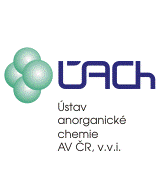 Ústav anorganické chemie AVČR, v.v.i.
Husinec-Řež 1001
250 68 ŘEŽ U PRAHY
Česká republikaÚstav anorganické chemie AVČR, v.v.i.
Husinec-Řež 1001
250 68 ŘEŽ U PRAHY
Česká republikaÚstav anorganické chemie AVČR, v.v.i.
Husinec-Řež 1001
250 68 ŘEŽ U PRAHY
Česká republikaÚstav anorganické chemie AVČR, v.v.i.
Husinec-Řež 1001
250 68 ŘEŽ U PRAHY
Česká republikaÚstav anorganické chemie AVČR, v.v.i.
Husinec-Řež 1001
250 68 ŘEŽ U PRAHY
Česká republikaÚstav anorganické chemie AVČR, v.v.i.
Husinec-Řež 1001
250 68 ŘEŽ U PRAHY
Česká republikaÚstav anorganické chemie AVČR, v.v.i.
Husinec-Řež 1001
250 68 ŘEŽ U PRAHY
Česká republikaÚstav anorganické chemie AVČR, v.v.i.
Husinec-Řež 1001
250 68 ŘEŽ U PRAHY
Česká republikaÚstav anorganické chemie AVČR, v.v.i.
Husinec-Řež 1001
250 68 ŘEŽ U PRAHY
Česká republikaÚstav anorganické chemie AVČR, v.v.i.
Husinec-Řež 1001
250 68 ŘEŽ U PRAHY
Česká republikaÚstav anorganické chemie AVČR, v.v.i.
Husinec-Řež 1001
250 68 ŘEŽ U PRAHY
Česká republikaÚstav anorganické chemie AVČR, v.v.i.
Husinec-Řež 1001
250 68 ŘEŽ U PRAHY
Česká republikaSmlouva:Smlouva:Smlouva:Smlouva:Smlouva:2402000224020002Ústav anorganické chemie AVČR, v.v.i.
Husinec-Řež 1001
250 68 ŘEŽ U PRAHY
Česká republikaÚstav anorganické chemie AVČR, v.v.i.
Husinec-Řež 1001
250 68 ŘEŽ U PRAHY
Česká republikaÚstav anorganické chemie AVČR, v.v.i.
Husinec-Řež 1001
250 68 ŘEŽ U PRAHY
Česká republikaÚstav anorganické chemie AVČR, v.v.i.
Husinec-Řež 1001
250 68 ŘEŽ U PRAHY
Česká republikaÚstav anorganické chemie AVČR, v.v.i.
Husinec-Řež 1001
250 68 ŘEŽ U PRAHY
Česká republikaÚstav anorganické chemie AVČR, v.v.i.
Husinec-Řež 1001
250 68 ŘEŽ U PRAHY
Česká republikaÚstav anorganické chemie AVČR, v.v.i.
Husinec-Řež 1001
250 68 ŘEŽ U PRAHY
Česká republikaÚstav anorganické chemie AVČR, v.v.i.
Husinec-Řež 1001
250 68 ŘEŽ U PRAHY
Česká republikaÚstav anorganické chemie AVČR, v.v.i.
Husinec-Řež 1001
250 68 ŘEŽ U PRAHY
Česká republikaÚstav anorganické chemie AVČR, v.v.i.
Husinec-Řež 1001
250 68 ŘEŽ U PRAHY
Česká republikaÚstav anorganické chemie AVČR, v.v.i.
Husinec-Řež 1001
250 68 ŘEŽ U PRAHY
Česká republikaÚstav anorganické chemie AVČR, v.v.i.
Husinec-Řež 1001
250 68 ŘEŽ U PRAHY
Česká republika2402000224020002Ústav anorganické chemie AVČR, v.v.i.
Husinec-Řež 1001
250 68 ŘEŽ U PRAHY
Česká republikaÚstav anorganické chemie AVČR, v.v.i.
Husinec-Řež 1001
250 68 ŘEŽ U PRAHY
Česká republikaÚstav anorganické chemie AVČR, v.v.i.
Husinec-Řež 1001
250 68 ŘEŽ U PRAHY
Česká republikaÚstav anorganické chemie AVČR, v.v.i.
Husinec-Řež 1001
250 68 ŘEŽ U PRAHY
Česká republikaÚstav anorganické chemie AVČR, v.v.i.
Husinec-Řež 1001
250 68 ŘEŽ U PRAHY
Česká republikaÚstav anorganické chemie AVČR, v.v.i.
Husinec-Řež 1001
250 68 ŘEŽ U PRAHY
Česká republikaÚstav anorganické chemie AVČR, v.v.i.
Husinec-Řež 1001
250 68 ŘEŽ U PRAHY
Česká republikaÚstav anorganické chemie AVČR, v.v.i.
Husinec-Řež 1001
250 68 ŘEŽ U PRAHY
Česká republikaÚstav anorganické chemie AVČR, v.v.i.
Husinec-Řež 1001
250 68 ŘEŽ U PRAHY
Česká republikaÚstav anorganické chemie AVČR, v.v.i.
Husinec-Řež 1001
250 68 ŘEŽ U PRAHY
Česká republikaÚstav anorganické chemie AVČR, v.v.i.
Husinec-Řež 1001
250 68 ŘEŽ U PRAHY
Česká republikaÚstav anorganické chemie AVČR, v.v.i.
Husinec-Řež 1001
250 68 ŘEŽ U PRAHY
Česká republikaČíslo účtu:Číslo účtu:Číslo účtu:Číslo účtu:Číslo účtu:2402000224020002Ústav anorganické chemie AVČR, v.v.i.
Husinec-Řež 1001
250 68 ŘEŽ U PRAHY
Česká republikaÚstav anorganické chemie AVČR, v.v.i.
Husinec-Řež 1001
250 68 ŘEŽ U PRAHY
Česká republikaÚstav anorganické chemie AVČR, v.v.i.
Husinec-Řež 1001
250 68 ŘEŽ U PRAHY
Česká republikaÚstav anorganické chemie AVČR, v.v.i.
Husinec-Řež 1001
250 68 ŘEŽ U PRAHY
Česká republikaÚstav anorganické chemie AVČR, v.v.i.
Husinec-Řež 1001
250 68 ŘEŽ U PRAHY
Česká republikaÚstav anorganické chemie AVČR, v.v.i.
Husinec-Řež 1001
250 68 ŘEŽ U PRAHY
Česká republikaÚstav anorganické chemie AVČR, v.v.i.
Husinec-Řež 1001
250 68 ŘEŽ U PRAHY
Česká republikaÚstav anorganické chemie AVČR, v.v.i.
Husinec-Řež 1001
250 68 ŘEŽ U PRAHY
Česká republikaÚstav anorganické chemie AVČR, v.v.i.
Husinec-Řež 1001
250 68 ŘEŽ U PRAHY
Česká republikaÚstav anorganické chemie AVČR, v.v.i.
Husinec-Řež 1001
250 68 ŘEŽ U PRAHY
Česká republikaÚstav anorganické chemie AVČR, v.v.i.
Husinec-Řež 1001
250 68 ŘEŽ U PRAHY
Česká republikaÚstav anorganické chemie AVČR, v.v.i.
Husinec-Řež 1001
250 68 ŘEŽ U PRAHY
Česká republikaPeněžní ústav:Peněžní ústav:Peněžní ústav:Peněžní ústav:Peněžní ústav:2402000224020002Ústav anorganické chemie AVČR, v.v.i.
Husinec-Řež 1001
250 68 ŘEŽ U PRAHY
Česká republikaÚstav anorganické chemie AVČR, v.v.i.
Husinec-Řež 1001
250 68 ŘEŽ U PRAHY
Česká republikaÚstav anorganické chemie AVČR, v.v.i.
Husinec-Řež 1001
250 68 ŘEŽ U PRAHY
Česká republikaÚstav anorganické chemie AVČR, v.v.i.
Husinec-Řež 1001
250 68 ŘEŽ U PRAHY
Česká republikaÚstav anorganické chemie AVČR, v.v.i.
Husinec-Řež 1001
250 68 ŘEŽ U PRAHY
Česká republikaÚstav anorganické chemie AVČR, v.v.i.
Husinec-Řež 1001
250 68 ŘEŽ U PRAHY
Česká republikaÚstav anorganické chemie AVČR, v.v.i.
Husinec-Řež 1001
250 68 ŘEŽ U PRAHY
Česká republikaÚstav anorganické chemie AVČR, v.v.i.
Husinec-Řež 1001
250 68 ŘEŽ U PRAHY
Česká republikaÚstav anorganické chemie AVČR, v.v.i.
Husinec-Řež 1001
250 68 ŘEŽ U PRAHY
Česká republikaÚstav anorganické chemie AVČR, v.v.i.
Husinec-Řež 1001
250 68 ŘEŽ U PRAHY
Česká republikaÚstav anorganické chemie AVČR, v.v.i.
Husinec-Řež 1001
250 68 ŘEŽ U PRAHY
Česká republikaÚstav anorganické chemie AVČR, v.v.i.
Husinec-Řež 1001
250 68 ŘEŽ U PRAHY
Česká republika24020002240200022402000224020002Dodavatel:Dodavatel:Dodavatel:Dodavatel:Dodavatel:Dodavatel:Dodavatel:2402000224020002DIČ:DIČ:DIČ:CZ61388980CZ61388980CZ61388980CZ61388980Dodavatel:Dodavatel:Dodavatel:Dodavatel:Dodavatel:Dodavatel:Dodavatel:2402000224020002DIČ:DIČ:DIČ:CZ61388980CZ61388980CZ61388980CZ61388980IČ:IČ:1171122111711221117112211171122111711221DIČ:DIČ:CZ8506275393CZ8506275393CZ8506275393CZ8506275393CZ8506275393CZ85062753932402000224020002IČ:IČ:IČ:61388980613889806138898061388980IČ:IČ:1171122111711221117112211171122111711221DIČ:DIČ:CZ8506275393CZ8506275393CZ8506275393CZ8506275393CZ8506275393CZ85062753932402000224020002IČ:IČ:IČ:613889806138898061388980613889802402000224020002IČ:IČ:IČ:613889806138898061388980613889802402000224020002IČ:IČ:IČ:6138898061388980613889806138898024020002240200022402000224020002Konečný příjemce:Konečný příjemce:Konečný příjemce:Konečný příjemce:Konečný příjemce:Konečný příjemce:Konečný příjemce:Konečný příjemce:Konečný příjemce:Konečný příjemce:240200022402000224020002240200022402000224020002Platnost objednávky do:Platnost objednávky do:Platnost objednávky do:Platnost objednávky do:Platnost objednávky do:Platnost objednávky do:Platnost objednávky do:Platnost objednávky do:31.12.202431.12.202431.12.202431.12.202431.12.2024Termín dodání:Termín dodání:Termín dodání:Termín dodání:Termín dodání:Termín dodání:Termín dodání:08.04.202408.04.202408.04.202408.04.202408.04.2024Forma úhrady:Forma úhrady:Forma úhrady:Forma úhrady:Forma úhrady:Forma úhrady:Forma úhrady:PříkazemPříkazemPříkazemPříkazemPříkazemForma úhrady:Forma úhrady:Forma úhrady:Forma úhrady:Forma úhrady:Forma úhrady:Forma úhrady:PříkazemPříkazemPříkazemPříkazemPříkazemForma úhrady:Forma úhrady:Forma úhrady:Forma úhrady:Forma úhrady:Forma úhrady:Forma úhrady:PříkazemPříkazemPříkazemPříkazemPříkazemTermín úhrady:Termín úhrady:Termín úhrady:Termín úhrady:Termín úhrady:Termín úhrady:Termín úhrady:Termín úhrady:Termín úhrady:Termín úhrady:Termín úhrady:Termín úhrady:Termín úhrady:Termín úhrady:Při fakturaci vždy uvádějte číslo objednávky. Faktury zasílejte na email: faktury@iic.cas.cz
V případě, že tato objednávka podléhá zveřejnění prostřednictvím veřejného registru smluv dle zákona č. 340/2015 Sb., obě smluvní strany souhlasí s jejím uveřejněním.Při fakturaci vždy uvádějte číslo objednávky. Faktury zasílejte na email: faktury@iic.cas.cz
V případě, že tato objednávka podléhá zveřejnění prostřednictvím veřejného registru smluv dle zákona č. 340/2015 Sb., obě smluvní strany souhlasí s jejím uveřejněním.Při fakturaci vždy uvádějte číslo objednávky. Faktury zasílejte na email: faktury@iic.cas.cz
V případě, že tato objednávka podléhá zveřejnění prostřednictvím veřejného registru smluv dle zákona č. 340/2015 Sb., obě smluvní strany souhlasí s jejím uveřejněním.Při fakturaci vždy uvádějte číslo objednávky. Faktury zasílejte na email: faktury@iic.cas.cz
V případě, že tato objednávka podléhá zveřejnění prostřednictvím veřejného registru smluv dle zákona č. 340/2015 Sb., obě smluvní strany souhlasí s jejím uveřejněním.Při fakturaci vždy uvádějte číslo objednávky. Faktury zasílejte na email: faktury@iic.cas.cz
V případě, že tato objednávka podléhá zveřejnění prostřednictvím veřejného registru smluv dle zákona č. 340/2015 Sb., obě smluvní strany souhlasí s jejím uveřejněním.Při fakturaci vždy uvádějte číslo objednávky. Faktury zasílejte na email: faktury@iic.cas.cz
V případě, že tato objednávka podléhá zveřejnění prostřednictvím veřejného registru smluv dle zákona č. 340/2015 Sb., obě smluvní strany souhlasí s jejím uveřejněním.Při fakturaci vždy uvádějte číslo objednávky. Faktury zasílejte na email: faktury@iic.cas.cz
V případě, že tato objednávka podléhá zveřejnění prostřednictvím veřejného registru smluv dle zákona č. 340/2015 Sb., obě smluvní strany souhlasí s jejím uveřejněním.Při fakturaci vždy uvádějte číslo objednávky. Faktury zasílejte na email: faktury@iic.cas.cz
V případě, že tato objednávka podléhá zveřejnění prostřednictvím veřejného registru smluv dle zákona č. 340/2015 Sb., obě smluvní strany souhlasí s jejím uveřejněním.Při fakturaci vždy uvádějte číslo objednávky. Faktury zasílejte na email: faktury@iic.cas.cz
V případě, že tato objednávka podléhá zveřejnění prostřednictvím veřejného registru smluv dle zákona č. 340/2015 Sb., obě smluvní strany souhlasí s jejím uveřejněním.Při fakturaci vždy uvádějte číslo objednávky. Faktury zasílejte na email: faktury@iic.cas.cz
V případě, že tato objednávka podléhá zveřejnění prostřednictvím veřejného registru smluv dle zákona č. 340/2015 Sb., obě smluvní strany souhlasí s jejím uveřejněním.Při fakturaci vždy uvádějte číslo objednávky. Faktury zasílejte na email: faktury@iic.cas.cz
V případě, že tato objednávka podléhá zveřejnění prostřednictvím veřejného registru smluv dle zákona č. 340/2015 Sb., obě smluvní strany souhlasí s jejím uveřejněním.Při fakturaci vždy uvádějte číslo objednávky. Faktury zasílejte na email: faktury@iic.cas.cz
V případě, že tato objednávka podléhá zveřejnění prostřednictvím veřejného registru smluv dle zákona č. 340/2015 Sb., obě smluvní strany souhlasí s jejím uveřejněním.Při fakturaci vždy uvádějte číslo objednávky. Faktury zasílejte na email: faktury@iic.cas.cz
V případě, že tato objednávka podléhá zveřejnění prostřednictvím veřejného registru smluv dle zákona č. 340/2015 Sb., obě smluvní strany souhlasí s jejím uveřejněním.Při fakturaci vždy uvádějte číslo objednávky. Faktury zasílejte na email: faktury@iic.cas.cz
V případě, že tato objednávka podléhá zveřejnění prostřednictvím veřejného registru smluv dle zákona č. 340/2015 Sb., obě smluvní strany souhlasí s jejím uveřejněním.Při fakturaci vždy uvádějte číslo objednávky. Faktury zasílejte na email: faktury@iic.cas.cz
V případě, že tato objednávka podléhá zveřejnění prostřednictvím veřejného registru smluv dle zákona č. 340/2015 Sb., obě smluvní strany souhlasí s jejím uveřejněním.Při fakturaci vždy uvádějte číslo objednávky. Faktury zasílejte na email: faktury@iic.cas.cz
V případě, že tato objednávka podléhá zveřejnění prostřednictvím veřejného registru smluv dle zákona č. 340/2015 Sb., obě smluvní strany souhlasí s jejím uveřejněním.Při fakturaci vždy uvádějte číslo objednávky. Faktury zasílejte na email: faktury@iic.cas.cz
V případě, že tato objednávka podléhá zveřejnění prostřednictvím veřejného registru smluv dle zákona č. 340/2015 Sb., obě smluvní strany souhlasí s jejím uveřejněním.Při fakturaci vždy uvádějte číslo objednávky. Faktury zasílejte na email: faktury@iic.cas.cz
V případě, že tato objednávka podléhá zveřejnění prostřednictvím veřejného registru smluv dle zákona č. 340/2015 Sb., obě smluvní strany souhlasí s jejím uveřejněním.Při fakturaci vždy uvádějte číslo objednávky. Faktury zasílejte na email: faktury@iic.cas.cz
V případě, že tato objednávka podléhá zveřejnění prostřednictvím veřejného registru smluv dle zákona č. 340/2015 Sb., obě smluvní strany souhlasí s jejím uveřejněním.Při fakturaci vždy uvádějte číslo objednávky. Faktury zasílejte na email: faktury@iic.cas.cz
V případě, že tato objednávka podléhá zveřejnění prostřednictvím veřejného registru smluv dle zákona č. 340/2015 Sb., obě smluvní strany souhlasí s jejím uveřejněním.Při fakturaci vždy uvádějte číslo objednávky. Faktury zasílejte na email: faktury@iic.cas.cz
V případě, že tato objednávka podléhá zveřejnění prostřednictvím veřejného registru smluv dle zákona č. 340/2015 Sb., obě smluvní strany souhlasí s jejím uveřejněním.Při fakturaci vždy uvádějte číslo objednávky. Faktury zasílejte na email: faktury@iic.cas.cz
V případě, že tato objednávka podléhá zveřejnění prostřednictvím veřejného registru smluv dle zákona č. 340/2015 Sb., obě smluvní strany souhlasí s jejím uveřejněním.Při fakturaci vždy uvádějte číslo objednávky. Faktury zasílejte na email: faktury@iic.cas.cz
V případě, že tato objednávka podléhá zveřejnění prostřednictvím veřejného registru smluv dle zákona č. 340/2015 Sb., obě smluvní strany souhlasí s jejím uveřejněním.Při fakturaci vždy uvádějte číslo objednávky. Faktury zasílejte na email: faktury@iic.cas.cz
V případě, že tato objednávka podléhá zveřejnění prostřednictvím veřejného registru smluv dle zákona č. 340/2015 Sb., obě smluvní strany souhlasí s jejím uveřejněním.Při fakturaci vždy uvádějte číslo objednávky. Faktury zasílejte na email: faktury@iic.cas.cz
V případě, že tato objednávka podléhá zveřejnění prostřednictvím veřejného registru smluv dle zákona č. 340/2015 Sb., obě smluvní strany souhlasí s jejím uveřejněním.Při fakturaci vždy uvádějte číslo objednávky. Faktury zasílejte na email: faktury@iic.cas.cz
V případě, že tato objednávka podléhá zveřejnění prostřednictvím veřejného registru smluv dle zákona č. 340/2015 Sb., obě smluvní strany souhlasí s jejím uveřejněním.Při fakturaci vždy uvádějte číslo objednávky. Faktury zasílejte na email: faktury@iic.cas.cz
V případě, že tato objednávka podléhá zveřejnění prostřednictvím veřejného registru smluv dle zákona č. 340/2015 Sb., obě smluvní strany souhlasí s jejím uveřejněním.Při fakturaci vždy uvádějte číslo objednávky. Faktury zasílejte na email: faktury@iic.cas.cz
V případě, že tato objednávka podléhá zveřejnění prostřednictvím veřejného registru smluv dle zákona č. 340/2015 Sb., obě smluvní strany souhlasí s jejím uveřejněním.PoložkaPoložkaPoložkaPoložkaPoložkaPoložkaPoložkaPoložkaPoložkaPoložkaPoložkaPoložkaPoložkaPoložkaPoložkaPoložkaPoložkaPoložkaPoložkaPoložkaPoložkaPoložkaPoložkaPoložkaPoložkaPoložkaPoložkaPoložkaPoložkaReferenční čísloReferenční čísloReferenční čísloReferenční čísloReferenční čísloMnožstvíMnožstvíMnožstvíMJMJMJMJMJMJCena/MJ bez DPHCena/MJ bez DPHCena/MJ bez DPHCena/MJ bez DPHCena/MJ bez DPHCelkem bez DPHCelkem bez DPHCelkem bez DPHCelkem bez DPHCelkem bez DPHCelkem bez DPHCelkem bez DPHCelkem bez DPHCelkem bez DPHCelkem bez DPHobjednáváme u vás práce dle cenové nabídkyobjednáváme u vás práce dle cenové nabídkyobjednáváme u vás práce dle cenové nabídkyobjednáváme u vás práce dle cenové nabídkyobjednáváme u vás práce dle cenové nabídkyobjednáváme u vás práce dle cenové nabídkyobjednáváme u vás práce dle cenové nabídkyobjednáváme u vás práce dle cenové nabídkyobjednáváme u vás práce dle cenové nabídkyobjednáváme u vás práce dle cenové nabídkyobjednáváme u vás práce dle cenové nabídkyobjednáváme u vás práce dle cenové nabídkyobjednáváme u vás práce dle cenové nabídkyobjednáváme u vás práce dle cenové nabídkyobjednáváme u vás práce dle cenové nabídkyobjednáváme u vás práce dle cenové nabídkyobjednáváme u vás práce dle cenové nabídkyobjednáváme u vás práce dle cenové nabídkyobjednáváme u vás práce dle cenové nabídkyobjednáváme u vás práce dle cenové nabídkyobjednáváme u vás práce dle cenové nabídkyobjednáváme u vás práce dle cenové nabídkyobjednáváme u vás práce dle cenové nabídkyobjednáváme u vás práce dle cenové nabídkyobjednáváme u vás práce dle cenové nabídkyobjednáváme u vás práce dle cenové nabídkyobjednáváme u vás práce dle cenové nabídkyobjednáváme u vás práce dle cenové nabídkyobjednáváme u vás práce dle cenové nabídkyDatum vystavení:Datum vystavení:Datum vystavení:Datum vystavení:Datum vystavení:Datum vystavení:25.03.202425.03.202425.03.2024Vystavil:
Nezkusilová Renáta
Tel.: 266173107, Fax: E-mail: nezkusilova@iic.cas.cz
                                                                      ...................
                                                                          Razítko, podpisVystavil:
Nezkusilová Renáta
Tel.: 266173107, Fax: E-mail: nezkusilova@iic.cas.cz
                                                                      ...................
                                                                          Razítko, podpisVystavil:
Nezkusilová Renáta
Tel.: 266173107, Fax: E-mail: nezkusilova@iic.cas.cz
                                                                      ...................
                                                                          Razítko, podpisVystavil:
Nezkusilová Renáta
Tel.: 266173107, Fax: E-mail: nezkusilova@iic.cas.cz
                                                                      ...................
                                                                          Razítko, podpisVystavil:
Nezkusilová Renáta
Tel.: 266173107, Fax: E-mail: nezkusilova@iic.cas.cz
                                                                      ...................
                                                                          Razítko, podpisVystavil:
Nezkusilová Renáta
Tel.: 266173107, Fax: E-mail: nezkusilova@iic.cas.cz
                                                                      ...................
                                                                          Razítko, podpisVystavil:
Nezkusilová Renáta
Tel.: 266173107, Fax: E-mail: nezkusilova@iic.cas.cz
                                                                      ...................
                                                                          Razítko, podpisVystavil:
Nezkusilová Renáta
Tel.: 266173107, Fax: E-mail: nezkusilova@iic.cas.cz
                                                                      ...................
                                                                          Razítko, podpisVystavil:
Nezkusilová Renáta
Tel.: 266173107, Fax: E-mail: nezkusilova@iic.cas.cz
                                                                      ...................
                                                                          Razítko, podpisVystavil:
Nezkusilová Renáta
Tel.: 266173107, Fax: E-mail: nezkusilova@iic.cas.cz
                                                                      ...................
                                                                          Razítko, podpisVystavil:
Nezkusilová Renáta
Tel.: 266173107, Fax: E-mail: nezkusilova@iic.cas.cz
                                                                      ...................
                                                                          Razítko, podpisVystavil:
Nezkusilová Renáta
Tel.: 266173107, Fax: E-mail: nezkusilova@iic.cas.cz
                                                                      ...................
                                                                          Razítko, podpisVystavil:
Nezkusilová Renáta
Tel.: 266173107, Fax: E-mail: nezkusilova@iic.cas.cz
                                                                      ...................
                                                                          Razítko, podpisVystavil:
Nezkusilová Renáta
Tel.: 266173107, Fax: E-mail: nezkusilova@iic.cas.cz
                                                                      ...................
                                                                          Razítko, podpisVystavil:
Nezkusilová Renáta
Tel.: 266173107, Fax: E-mail: nezkusilova@iic.cas.cz
                                                                      ...................
                                                                          Razítko, podpisVystavil:
Nezkusilová Renáta
Tel.: 266173107, Fax: E-mail: nezkusilova@iic.cas.cz
                                                                      ...................
                                                                          Razítko, podpisVystavil:
Nezkusilová Renáta
Tel.: 266173107, Fax: E-mail: nezkusilova@iic.cas.cz
                                                                      ...................
                                                                          Razítko, podpisVystavil:
Nezkusilová Renáta
Tel.: 266173107, Fax: E-mail: nezkusilova@iic.cas.cz
                                                                      ...................
                                                                          Razítko, podpisVystavil:
Nezkusilová Renáta
Tel.: 266173107, Fax: E-mail: nezkusilova@iic.cas.cz
                                                                      ...................
                                                                          Razítko, podpisVystavil:
Nezkusilová Renáta
Tel.: 266173107, Fax: E-mail: nezkusilova@iic.cas.cz
                                                                      ...................
                                                                          Razítko, podpisVystavil:
Nezkusilová Renáta
Tel.: 266173107, Fax: E-mail: nezkusilova@iic.cas.cz
                                                                      ...................
                                                                          Razítko, podpisVystavil:
Nezkusilová Renáta
Tel.: 266173107, Fax: E-mail: nezkusilova@iic.cas.cz
                                                                      ...................
                                                                          Razítko, podpisVystavil:
Nezkusilová Renáta
Tel.: 266173107, Fax: E-mail: nezkusilova@iic.cas.cz
                                                                      ...................
                                                                          Razítko, podpisVystavil:
Nezkusilová Renáta
Tel.: 266173107, Fax: E-mail: nezkusilova@iic.cas.cz
                                                                      ...................
                                                                          Razítko, podpisVystavil:
Nezkusilová Renáta
Tel.: 266173107, Fax: E-mail: nezkusilova@iic.cas.cz
                                                                      ...................
                                                                          Razítko, podpisVystavil:
Nezkusilová Renáta
Tel.: 266173107, Fax: E-mail: nezkusilova@iic.cas.cz
                                                                      ...................
                                                                          Razítko, podpisVystavil:
Nezkusilová Renáta
Tel.: 266173107, Fax: E-mail: nezkusilova@iic.cas.cz
                                                                      ...................
                                                                          Razítko, podpisVystavil:
Nezkusilová Renáta
Tel.: 266173107, Fax: E-mail: nezkusilova@iic.cas.cz
                                                                      ...................
                                                                          Razítko, podpisVystavil:
Nezkusilová Renáta
Tel.: 266173107, Fax: E-mail: nezkusilova@iic.cas.cz
                                                                      ...................
                                                                          Razítko, podpis